举足左右，便有“氢”重•第九届全国氢能博士生学术论坛9th China Doctoral Symposium of Hydrogen Energy第三轮通知（A）各位同学，你们好！首先感谢你们对第九届全国氢能博士生论坛的支持！一、第九届全国氢能博士生论坛将于2021年9月25-26日，在武汉东湖国际会议中心（东湖宾馆武汉厅）举行。报到时间为：2021年9月24日12：00-19：00 ，地址：武汉东湖宾馆东湖国际会议中心听涛2号和武汉理工大学新材所润章楼一楼，并办理论坛注册、住宿、领取会议论文集等事宜。为保证会议期间各位同学的安全，所有同学的住宿和早餐集中统一安排。住宿酒店可选择雅斯特酒店，地址为湖北省武汉市武昌区东湖路166号，参会的同学请在服务前台自行结算住宿费（标准双人间含早餐协议价为240元/间·天）并获取报销凭证（会议酒店咨询电话：027-86711888）。 二、本次论坛我们一共有约60名同学报名，收到约40位同学的摘要信息，请已经报名尚未提交摘要的同学尽快提交摘要，截止日期9月18日。如有任何疑问，请及时联系会务组工作人员！三、作报告同学需要准备15分钟PPT，作墙报展示的同学需要准备80cm*120cm的海报，并自行打印，在报到当天交给会务组同学。请报告者严格控制发言时间（15分钟），提问时间为5分钟。四、请所有参会人员填写附件1参会人员回执及附件2信息登记表，根据实际需求在住宿安排、用餐安排和分论坛选择栏勾选，并于9月17日前反馈给组委会。五、请还未报名的人员扫描下方腾讯文档二维码报名，请各位参会人员扫码进下面的微信群，并关注群中的消息通知！二维码有效期比较短，请大家及时进群。如需帮助请联系会务组。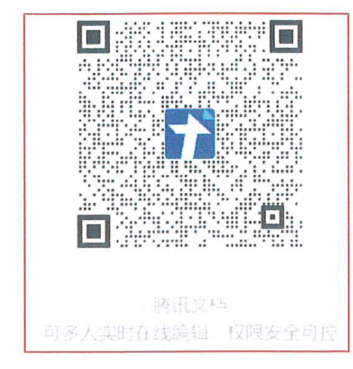 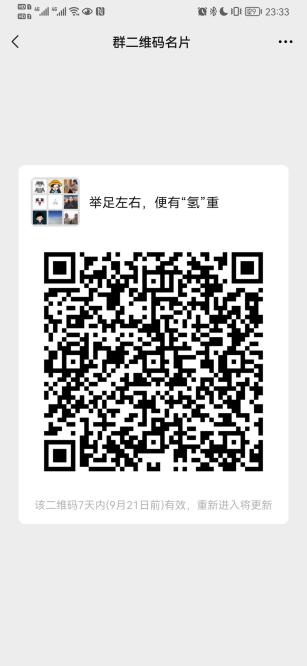 再次感谢大家对第九届全国氢能博士生论坛的支持！联  系  人：陶嘉逸（15342225863，taojiayi@whut.edu.cn）张 慧（18772599876，303627@whut.edu.cn）周 芬（13007106560，fenzhou@whut.edu.cn）乘车指南：雅斯特酒店→武汉东湖宾馆听涛2号步行：19分钟1.4公里驾车：8分钟2.5公里，打车约10元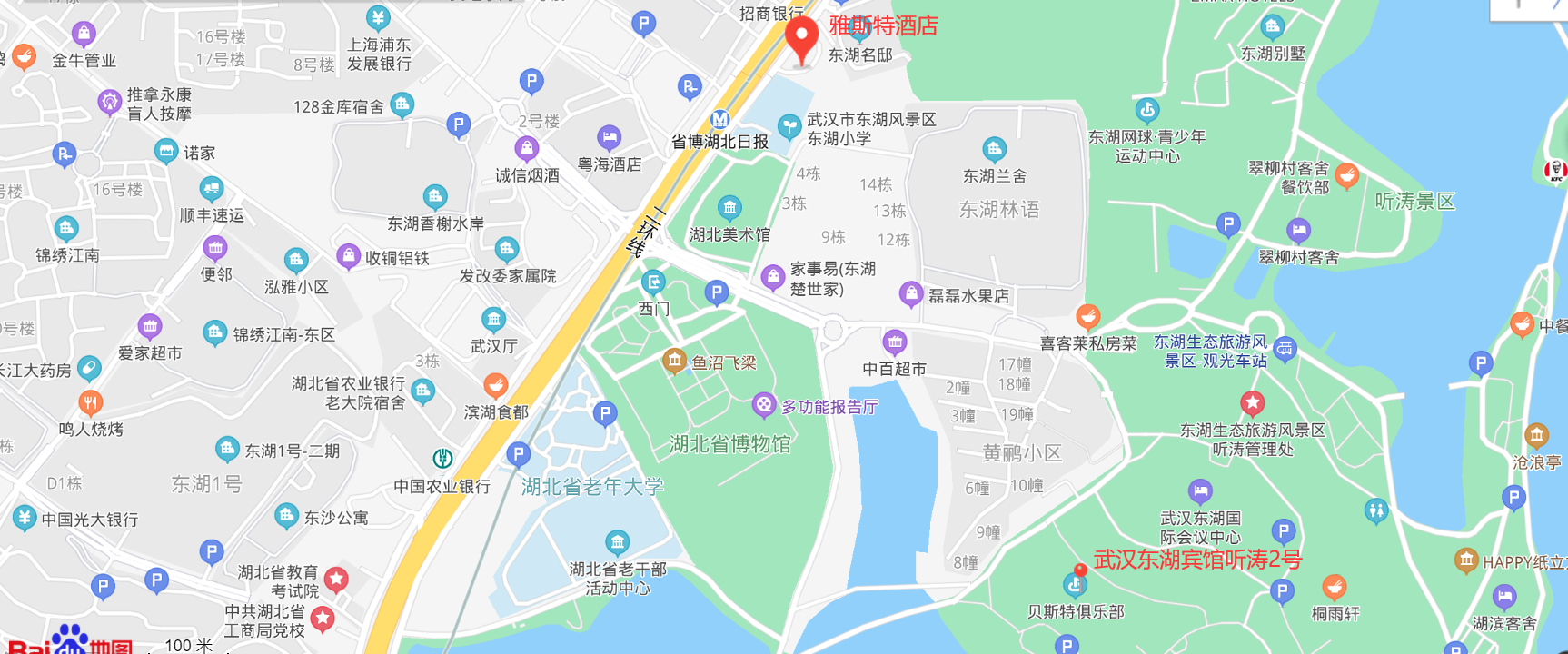 武汉天河机场→雅斯特酒店公交：地铁2号线→地铁8号线｜1小时17分钟｜步行938米驾车：49分钟42公里 打车约78元汉口火车站→雅斯特酒店公交：地铁2号线→地铁3号线→地铁8号线｜51分钟｜步行817米驾车：37分钟22公里6个红绿灯 打车约39元 途经：二环线武汉火车站→雅斯特酒店公交：地铁4号线→地铁8号线｜35分钟｜步行523米驾车：19分钟10公里12个红绿灯 打车约23元 途经：欢乐大道辅路、二环线武昌火车站→雅斯特酒店公交：地铁4号线→地铁8号线｜36分钟｜步行613米驾车：24分钟7.7公里19个红路灯 打车约19元 途经：民主路、洪山路驾车：24分钟7.7公里19个红路灯 打车约19元 途经：民主路、洪山路附件1：参会人员回执说明：请贵单位根据实际需求在住宿安排、用餐安排和分论坛选择栏勾选，并于9月17日前反馈参会回执。附件2：参会人员信息登记表姓名单位单位职务性别手机手机手机邮箱交通来程来程来程去程去程去程去程去程交通日期车次/航班车次/航班日期日期车次/航班车次/航班车次/航班交通住宿9月24日9月24日9月24日9月25日9月25日9月25日9月25日9月25日住宿需要 / 不需要需要 / 不需要需要 / 不需要需要 / 不需要需要 / 不需要需要 / 不需要需要 / 不需要需要 / 不需要用餐9月24日9月24日9月24日9月25日9月25日9月25日9月25日9月25日用餐午餐晚餐晚餐午餐午餐午餐晚餐晚餐用餐需要 / 不需要需要 / 不需要需要 / 不需要需要 / 不需要需要 / 不需要需要 / 不需要需要 / 不需要需要 / 不需要分论坛选择分论坛一：低碳技术主题分论坛分论坛一：低碳技术主题分论坛分论坛一：低碳技术主题分论坛分论坛二：绿色金融主题分论坛分论坛二：绿色金融主题分论坛分论坛二：绿色金融主题分论坛分论坛二：绿色金融主题分论坛分论坛二：绿色金融主题分论坛分论坛选择参加 / 不参加参加 / 不参加参加 / 不参加参加 / 不参加参加 / 不参加参加 / 不参加参加 / 不参加参加 / 不参加分论坛选择第九届全国氢能博士生学术论坛   参加 / 不参加第九届全国氢能博士生学术论坛   参加 / 不参加第九届全国氢能博士生学术论坛   参加 / 不参加第九届全国氢能博士生学术论坛   参加 / 不参加第九届全国氢能博士生学术论坛   参加 / 不参加第九届全国氢能博士生学术论坛   参加 / 不参加第九届全国氢能博士生学术论坛   参加 / 不参加第九届全国氢能博士生学术论坛   参加 / 不参加备注序号姓名性别年龄联系电话身份证号家庭住址近14天内有无发热咳嗽胸闷等异常症状是否一个月内有来自境外和国内中高风险地区旅居史能否提前出具48小时核酸证明材料个人健康状况备注1234